NOM : ………………………………………………………………………………………………..Prénom : …………………………………………………………………………………………….Ou Raison sociale : ……………………………………………………………………………..Adresse mail : ……………………………………………………………………………………Date de la demande : …………………………………………………………………………….Référence cadastrale de la parcelle : section ………………numéro …………………….Adresse de la parcelle : ………………………………………………………………………….………………………………………………………………………………………………………..Signature : 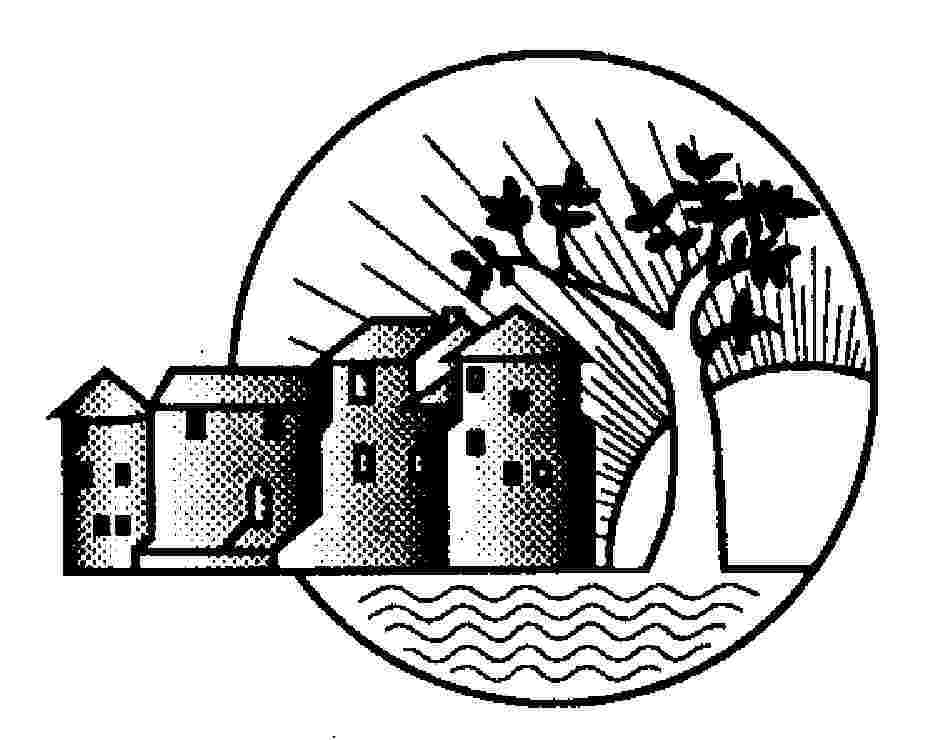 REPUBLIQUE FRANCAISELIBERTE – EGALITE – FRATERNITEMAIRIE DE CALMONT31560Tél. : 05.61.08.10.16Fax : 05.61.08.49.36e-mail : mairie.calmont.31@wanadoo.frFormulaire de DEMANDE DE PLAN CADASTAL